Brad Grothen 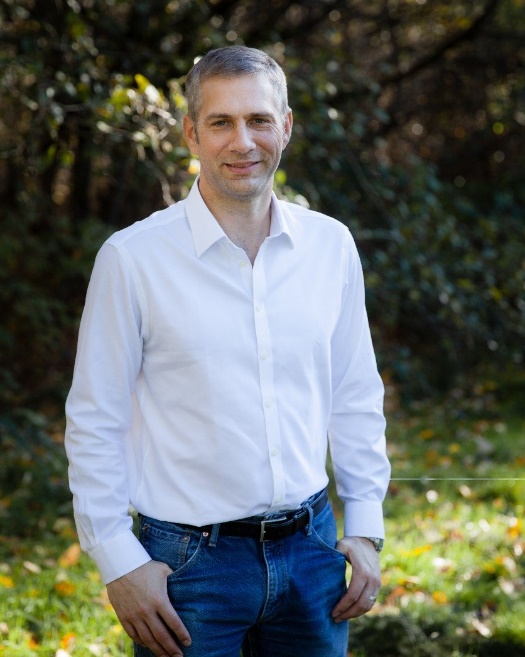 Brad Grothen, P.E. has a Bachelor of Science in Mechanical Engineering and Material Science Engineering.  Grothen is based in Robbins’ Kent, Washington office and has specialized in custom industrial and construction equipment for over 20 years in a variety of roles, including mechanical and electrical design and project management.  In his time at Robbins he has worked as a Sr. Design Engineer, Project Engineer, Engineering Manager, and most recently as Director of Engineering. Grothen is now Robbins Technical Director, leading overall product design and working directly with clients to present current technologies and develop new solutions for projects.   